Đề 1Câu 1 (2,5 điểm). Thực hiện phép tính:1)                            2)                         3)   4)                                           5)Câu 2 (2,5 điểm). Tìm x, biết 1)                             2)                  3)      Câu 3: (1,5 điểm).  Một mảnh vườn có diện tích 105 m2. Bác Nam dùng   diện tích khu vườn để trồng rau,   diện tích khu vườn để trồng hoa, phần còn lại để trồng cà chua. Tính diện tích trồng cà chua của bác Nam.Câu 4:(4,0 điểm).   Cho hình vẽ: Câu 5: (0,5 điểm) Không dùng MTCT hãy tính giá trị của biểu thức: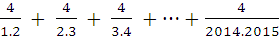 Hết. Đáp án và biểu điểm PHÒNG GD&ĐT PHÚ LỘC  		ĐỀ KIỂM TRA  GIỮA HỌC KỲ II TRƯỜNG THCS LỘC TRÌ   	     		NĂM HỌC : 2021-2022						             	Môn: Toán  Thời gian: 90 phút (không kể thời gian phát đề)Đề 2Câu 1 (2,5 điểm): Thực hiện các phép tính sau:;                                 ;                  ;                     Câu 2(2,5 điểm): Tìm x biết:Câu 3: (1,5 điểm). Một mảnh vườn có diện tích 105 m2. Bác Nam dùng   diện tích khu vườn để trồng hoa,   diện tích khu vườn để trồng rau, phần còn lại để trồng cà chua. Tính diện tích trồng cà chua của bác Nam.Câu 4:(4,0 điểm).   Cho hình vẽ: Câu 5: (0,5 điểm) Không dùng MTCT hãy tính giá trị của biểu thức:                                                                     Hết.HƯỚNG DẪN CHẤM KIỂM TRA GIỮA HỌC KÌ II - TOÁN 6Năm học: 2021 – 2022MA TRẬN ĐỀ KIỂM TRA GIỮA KỲ II MÔN TOÁN LỚP 6Năm học : 2021 - 2022PHÒNG GD & ĐT PHÚ LỘCTRƯỜNG THCS LỘC TRÌKIỂM TRA GIỮA HỌC KỲ II - NĂM HỌC 2021 - 2022MÔN: TOÁN – LỚP 6Thời gian làm bài: 90 phút (không kể thời gian giao đề)1/Kể tên các đường thẳng có trên hình vẽ? 2/Dùng kí hiệu   để viết điểm M thuộc đường thẳng nào?  Điểm M không thuộc đường thẳng nào?3/Viết bộ ba điểm thẳng hàng có trên hình vẽ.4/Đường thẳng x cắt những đường thẳng nào? Tại đâu?Đề 1Câu Nội dung Điểm Câu 1(2,0 điểm) 1)            0,25Câu 1(2,0 điểm) 0,25Câu 1(2,0 điểm) 2)             0,25Câu 1(2,0 điểm) 0,25Câu 1(2,0 điểm) 3)                0,25Câu 1(2,0 điểm) 0,254)    =                      0,25= =-1          0,255) 0,250,25Câu 2(2,5 điểm)1)         0,25Câu 2(2,5 điểm)0,5Câu 2(2,5 điểm)  2)         0,25Câu 2(2,5 điểm)0,5Câu 2(2,5 điểm)3)         0,5Câu 2(2,5 điểm)0,25Câu 2(2,5 điểm)0,25Câu 3(1,5 điểm) Diện tích trồng rau là: .105 = 30 (m2) 0,5Câu 3(1,5 điểm) Diện tích trồng hoa là: .105 = 60 (m2)  0,5Câu 3(1,5 điểm) Diện tích trồng cà chua là:              105- (60+30) = 15 (m2)          0,5Câu 4điểm)1/Các đường thẳng: x,y,z,t.         12/M y ; M z; M t        ;M x13/3 điểm N,P,Q thẳng hàng      14/ x cắt y tại Q; x cắt t tại N, x cắt z tại P1Câu 5(0,5điểm) Câu 5(0,5điểm) 0,25 Câu 5(0,5điểm) 0,25Kể tên các đường thẳng có trên hình vẽ? Dùng kí hiệu   để viết điểm M thuộc đường thẳng nào?  Điểm M không thuộc đường thẳng nào?Viết bộ ba điểm thẳng hàng có trên hình vẽ.Đường thẳng x cắt những đường thẳng nào? Tại đâu?Đề 2CâuCâuNội dungĐiểmCâu 1 (2,5 điểm)Câu 1 (2,5 điểm)Thực hiện các phép tính sauCâu 1 (2,5 điểm)Câu 1 (2,5 điểm)a/ 0.5Câu 1 (2,5 điểm)Câu 1 (2,5 điểm)b/ 0.5Câu 1 (2,5 điểm)Câu 1 (2,5 điểm)c/ 0.5Câu 1 (2,5 điểm)Câu 1 (2,5 điểm)d/ 0,5e/ 0,5Tìm x biết:a/          b/   Câu 2(2,5 điểm0.250.250.250.250.250.25Câu 2(2,5 điểmb/b/0.250.250.250.250.250.25Câu 2(2,5 điểmc/         c/         0,50,5Câu 2(2,5 điểm0,250,25Câu 2(2,5 điểm0,250,25Câu 3(1,5 điểm)Diện tích trồng hoa là: .105 = 30 (m2) Diện tích trồng hoa là: .105 = 30 (m2) 0,50,5Câu 3(1,5 điểm)Diện tích trồng rau là: .105 = 45 (m2)  Diện tích trồng rau là: .105 = 45 (m2)  0,50,5Câu 3(1,5 điểm)Diện tích trồng cà chua là:              105- (45 + 30) = 30 (m2)          Diện tích trồng cà chua là:              105- (45 + 30) = 30 (m2)          0,50,5Câu 4(4 điểm)Các đường thẳng: x,y,z,t.         Các đường thẳng: x,y,z,t.         11M y ; M z; M t        ;M xM y ; M z; M t        ;M x113 điểm N,P,Q thẳng hàng      3 điểm N,P,Q thẳng hàng      11x cắt y tại Q; x cắt t tại N, x cắt z tại Px cắt y tại Q; x cắt t tại N, x cắt z tại P11Câu 5 (0,5đ)0,250,25A= 99/200A= 99/2000,250,25Chủ đềNhận biếtNhận biếtThông hiểuThông hiểuVận dụngVận dụngVận dụngVận dụngTổngChủ đềNhận biếtNhận biếtThông hiểuThông hiểuCấp độ thấpCấp độ thấpCấp độ caoCấp độ caoChủ đềTNTLTNTLTNTLTNTLPhân số Nhận biết, thực hiện các phép tính đơn giản về phân sốNhận biết, thực hiện các phép tính đơn giản về phân số- Hiểu được phép cộng và trừ hai phân số không cùng mẫu. Hiểu được tính chất để tính giá trị biểu thức.- Hiểu được phép cộng và trừ hai phân số không cùng mẫu. Hiểu được tính chất để tính giá trị biểu thức.Biết tìm giá trị x.Biết vận dụng tìm giá trị phân số để giải bài toán thực tếBiết tìm giá trị x.Biết vận dụng tìm giá trị phân số để giải bài toán thực tếBiết thực hiện phép tính của biểu thức.Biết thực hiện phép tính của biểu thức.Số câuSố điểmTỉ lệ %10,55%63,030%22,525%10,55%96,060%Hình học phẳngNhận biết được điểm, đường thẳng, điểm thuộc đường thẳng, không thuộc đường thẳng, 3 điểm không thẳng hàng và ba điểm thẳng hàng.Nhận biết được điểm, đường thẳng, điểm thuộc đường thẳng, không thuộc đường thẳng, 3 điểm không thẳng hàng và ba điểm thẳng hàng.Số câuSố điểmTỉ lệ %43,535%63,030%9330%Tổng44,040%44,040%6330%6330%22,525%22,525%10,55%10,55%2610100%